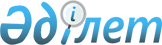 О переименовании некоторых улиц города ТемирСовместное решение маслихата Темирского района Актюбинской области от 10 мая 2012 года № 38 и постановление акимата Темирского района Актюбинской области от 7 мая 2012 года № 103. Зарегистрировано Департаментом юстиции Актюбинской области 31 мая 2012 года № 3-10-168

      В соответствии с подпунктом 5-1) статьи 12 Закона Республики Казахстан от 8 декабря 1993 года «Об административно-территориальном устройстве Республики Казахстан», со статьями 6, 31 Закона Республики Казахстан от 23 января 2001 года № 148 «О местном государственном управлении и самоуправлении в Республике Казахстан», с учетом мнения населения города Темир районный акимат ПОСТАНОВИЛ и районный маслихат РЕШИЛ:



      1. Переименовать следующие улицы города Темир:

      1) улицу Приречная в улицу Ыбырай Алтынсарин;

      2) улицу Советская в улицу Әбілқайыр хан;

      3) улицу Октябрьская в улицу Әбу Тәкенов;

      4) улицу 42-х партизан в улицу Қаныш Сәтбаев;

      5) улицу 40 лет ВЛКСМ в улицу Мәншук Мәметова;

      6) улицу Сакко-Ванцети в улицу Әлия Молдағұлова;

      7) улицу Туркестанская в улицу Ахмет-Халфе;

      8) улицу Саратовская в улицу Ағайынды Жұбановтар;

      9) улицу Ленина в улицу Дінмұхамед Қонаев;

      10) улицу Ряхова в улицу Сәнкібай батыр;

      11) улицу Борцов революции в улицу Сайын Балмұханов;

      12) улицу Московская в улицу Шоқан Уәлиханов;

      13) улицу Ташкентская в улицу Бауыржан Момышұлы;

      14) улицу Гражданская в улицу Толғанай;

      15) улицу Вознесенская в улицу Бөгенбай батыр;

      16) улицу Оренбурская в улицу Нұрпейіс Байғанин;

      17) улицу Казан в улицу Қожабай Жазықов;

      18) улицу Базарная в улицу Сақтаған Бәйішев;

      19) улицу Илецкая в улицу Абай.



      2. Контроль за исполнением данного постановления акимата и решения маслихата возложить на заместителя акима района Калауова Н.С.



      3. Настоящее постановление акимата и решение маслихата вводится в действие по истечении десяти календарных дней после дня их первого официального опубликования.       Аким района                                 Б. КАНИЕВ      Секретарь маслихата                          Н. УТЕПОВ      Председатель сессии маслихата            Е. БАЛБОСЫНОВ
					© 2012. РГП на ПХВ «Институт законодательства и правовой информации Республики Казахстан» Министерства юстиции Республики Казахстан
				